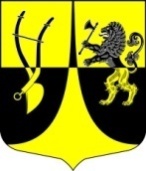 Администрациямуниципального образования «Пустомержское сельское поселение»Кингисеппского  муниципального районаЛенинградской областиПОСТАНОВЛЕНИЕот  12.01.2021 г. № 1«О стоимости одного квадратного метра общейплощади жилья в МО «Пустомержскоесельское поселение» на 2021 год»                  В рамках реализации на территории муниципального образования «Кингисеппский муниципальный район» мероприятия по предоставлению гражданам социальных выплат на строительство ( приобретение) жилья на сельских территориях в рамках государственной программы Российской Федерации «Комплексное развитие сельских территорий» , в соответствии с Методическими рекомендациями по определению норматива стоимости одного квадратного метра общей площади жилья в муниципальных образованиях Ленинградской области и стоимости одного квадратного метра общей площади жилья на сельских территориях Ленинградской области,  утвержденными распоряжением комитета по строительству Ленинградской области от 13.03.2020 г. № 79, приказом Министерства строительства и жилищно-коммунального хозяйства РФ от 24.12.2020 г. № 852/пр, администрация МО «Пустомержское сельское поселение» , администрация постановляет : Утвердить на 2021 год стоимость одного квадратного метра общей площади жилья в МО «Пустомержское сельское поселение»  в рамках реализации на территории муниципального образования «Кингисеппский муниципальный район» мероприятия по предоставлению гражданам социальных выплат на строительство ( приобретение) жилья на сельских территориях в рамках государственной программы Российской Федерации «Комплексное развитие сельских территорий» в размере 26373 рублей 96 коп.  (в соответствии с Приложением).Данное постановление опубликовать в средствах массовой информации и на официальном сайте администрации МО «Пустомержское сельское поселение»;Контроль за исполнением данного постановления оставляю за собой.Глава администрации МО«Пустомержское сельское поселение»_____________________ Бобрецов Д.А.Исп. Крючкова С.Г.  тел. 64-432Приложение к постановлению администрацииМО «Пустомержское сельское поселение»от  12.01.2021 г. № 1РАСЧЕТ  стоимости 1 квадратного метра общей площади жилья в МО «Пустомержское сельское поселение» на 2021 год1). 2200000 : 1 = 22000002). 84,5:1 = 84,5 3). 2200000 : 84,5 = 26035,504). 26035,50 х 1,013 = 26373,9612.01.2021 г.№ п/пФСТЖ (руб.)Пл. Общая пл. жилого помещения, построенного (приобретенного) гражданами (кв.м.)Жилой дом220000084,5Итого220000084,5